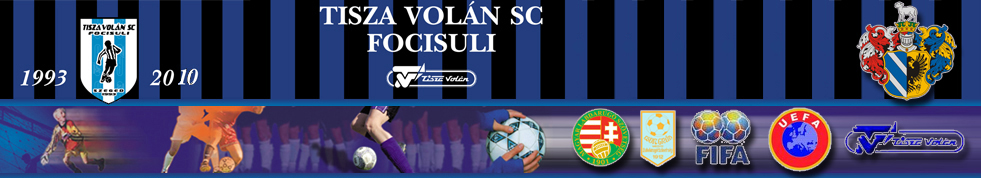 TAVASZI EDZŐTÁBORNYERS ISTVÁN AKADÉMIA – TÓTHFALU2012. március 2-4.IDŐPONTHELYSZÍNTEVÉKENYSÉGMEGJEGYZÉSPÉNTEKPÉNTEKPÉNTEKPÉNTEK16.00NAPFÉNYPARK PARKOLÓINDULÁSmindenkinek legyen helye17.30-18.00NYERS ISTVÁN AKADÉMIA - KOLLÉGIUMÉRKEZÉSbemutatom a létesítményt, ha időben érkezünk18.00-18.50ISKOLA AULÁJAKUNG-FU EDZÉSkitartás + egyensúly19.00-19.30EBÉDLŐVACSORA19.30-20.30SZOBÁKSZABADelhelyezkedés20.30-20.45ELŐADÓTEREMÉRTEKEZLETkollégiumi rend21.00-21.30GYAKORLÓPÁLYAEDZÉS22.00SZOBÁKTAKARODÓSZOMBATSZOMBATSZOMBATSZOMBAT7.00SZOBÁKÉBRESZTŐrendbe rakott szobák7.30-8.00EBÉDLŐREGGELI8.00-9.00ELŐADÓTEREMELMÉLET9.30-10.15KONDITEREMALSÓTEST ERŐSÍTÉS – 1. CSOPORTVezeti: Kiss Lajos – erőnléti szakember10.15-11.00GYAKORLÓPÁLYAEDZÉS – 1. CSOPORTVezeti: Apró Attila – vezetőedző, Teslic Igor – edző10.15-11.00KONDITEREMALSÓTEST – 2. CSOPORTközben: gyümölcs, csoki, folyadék11.00-11.45GYAKORLÓPÁLYAEDZÉS – 2. CSOPORT13.00-13.30EBÉDLŐEBÉD14.00-14.05ELŐADÓTEREMÉRTEKEZLET14.15-15.00KONDITEREMFELSŐTEST ERŐSÍTÉS – 1. CSOPORT15.00-15.45GYAKORLÓPÁLYAEDZÉS – 1. CSOPORT15.00-15.45KONDITEREMFELSŐTEST ERŐSÍTÉS – 2. CSOPORT15.45-16.30GYAKORLÓPÁLYAEDZÉS – 2. CSOPORT17.00-18.45ELŐADÓTEREMMÉRKŐZÉSELEMZÉSgyümölcs, csoki, folyadék19.00-19.30EBÉDLŐVACSORA19.30-20.30AKADÉMIA EGÉSZ TERÜLETESZABADinternet, ping pong, csocsó, biliárd20.30-22.00GYAKORLÓPÁLYAKISCSOPORTOS FUTÓEDZÉS20.30-22.00TANÁRI SZOBABESZÉLGETÉSEK23.00SZOBÁKTAKARODÓVASÁRNAPVASÁRNAPVASÁRNAPVASÁRNAP7.00SZOBÁKÉBRESZTŐrendbe rakott szobák7.30-8.00EBÉDLŐREGGELI8.00-8.45ELŐADÓTEREMELMÉLET9.00-11.00GYAKORLÓPÁLYAKISCSOPORTOS FOGLALKOZÁSOKkülön kapusedzés is11.00-12.30AKADÉMIA EGÉSZ TERÜLETESZABAD12.30-13.00EBÉDLŐEBÉD13.00-13.45SZOBÁKÖSSZEPAKOLÁS13.45-14.00ELŐADÓTEREMTAKTIKAI ÉRTEKEZLET14.30-16.00GYAKORLÓPÁLYAEDZŐMÉRKŐZÉS: NYIA U15 – SZEOL SC U147+1, 3x30’, 3 összeállítás16.30-17.00KOLLÉGIUMHAZAINDULÁSmindenkinek legyen helye